UNIVERSIDADE FEDERAL DO RIO GRANDE DO NORTE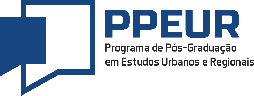 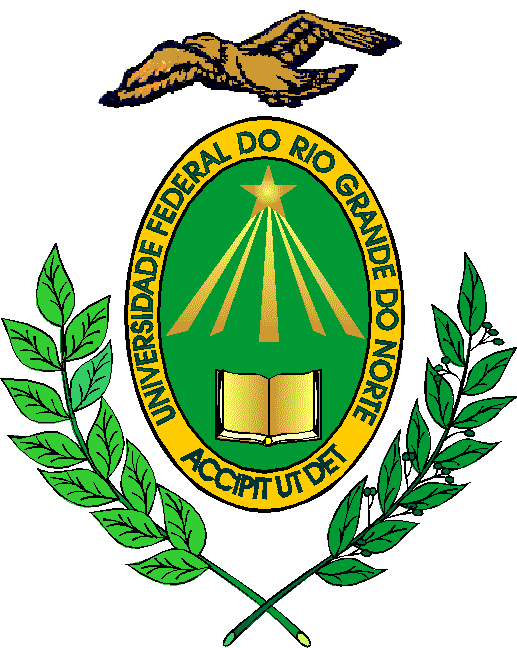 INSTITUTO DE POLÍTICAS PÚBLICASPROGRAMA DE PÓS-GRADUAÇÃO EM ESTUDOS URBANOS E REGIONAISREQUERIMENTO PADRÃODados de IdentificaçãoSolicitação (Assunto):                                                                                                                                                   ____________________________________________________________________________________________________________________________________________________________________________________________________________________________________________________________________________________________________________Natal, ___/     /                     ________________________________________________	Assinatura do RequerenteMatrícula NºAlunoBolsistaIngressoTelefoneEmail